宁波市经济和信息化委员会                                 甬经信笺〔2017〕702号关于举办“企业兼并重组实务培训班”的通知各区县（市）经信局，各管委会经发局，各有关企业：为贯彻落实“中国制造2025”试点示范城市建设的精神和要求，优化我市企业兼并重组的市场环境，帮助 “3511”产业的重点企业了解企业兼并重组和破产重整相关政策、法规，掌握企业兼并重组和破产重整的发展趋势、并购业务流程、并购业务技巧以及法律、会计、税务问题的处理，增强企业经营管理者兼并重组的业务能力，促进企业做大做强。根据2017宁波市企业素质提升系列培训计划，宁波市经济和信息化委员会决定举办“企业兼并重组实务培训班”。经公开招标，委托浙江万里学院承办。现将有关事项通知如下：一、培训时间：—（周二—周四）二、培训地点：宁波镇海九龙山庄（详见指引牌）三、培训对象和人数：重点企业经营管理者（公司高层、财务总监、投资总监及法务主管），企业兼并重组重点中介服务机构总经理，部分职能部门负责人等，共计100名。,四、培训费用：本期培训班列入“2017年度宁波市企业素质提升系列培训项目”，学员培训、食宿（标间：2人一间）费用全免。本次培训班列入“2016年度宁波市中小企业素质提升系列培训项目”，学员培训费、食宿全免（标间2人/间），为确保培训名额不浪费并提前做好有关安排，同意承办机构预收培训保证金500元/人，学员全程参加培训后由承办机构全额退还。（人员一旦确定参与培训，即培训中途不允许换人，若不能全程参与，保证金将不予退回）。被录取的学员请将保证款事先打入以下指定账户：被录取的学员请于10月10日之前将保证金交到学校统一帐户，交款单上请注明：“企业兼并重组实务培训保证金”。帐户名称：浙江万里学院开户银行：中国建设银行宁波市分行营业部
帐号：33101983679050040978五、报名方法：因名额有限，本期培训班采用“先报先录”与“择优录用”相结合的原则，即日起接受报名（报名表附后），参训资格经市经信委审核确定后，由承办单位通知为准。报名联系人：浙江万里学院梁老师，联系电话：88222977，13857423937。电子邮箱：112260250@qq.com 。(详细培训课程安排及报名表请加企业兼并重组QQ群：484802416下载)六、监督投诉：市经信委企业服务处，联系电话：87183473。请各地、各有关企业协助做好宣传、发动工作，通知符合条件的企业积极报名参加培训。附件：1.《企业兼并重组实务培训班》课程简介          2.《企业兼并重组实务培训班》报名申请表          3.宁波市镇海九龙山庄校行车路线图宁波市经济和信息化委员会                               附件1《企业兼并重组实务培训班》课程简介课程背景：当企业发展到一定阶段后，都面临着内部管理提升和外部扩张收购的选择。企业如何进一步做强、做大？该如何准确把握新政策、新要求，抓住机遇提升上市公司质量，实现跨越式发展？课程收益：政策解读——了解企业兼并重组和破产重整相关政策、法规，掌握企业兼并重组和破产重整的发展趋势；关键要点——了解并购业务流程、并购业务技巧以及法律、会计、税务问题的处理；路径设计——掌握并购重组的实操方法、风险评估和控制方法。课程安排：、18日、19日共计三天《企业兼并重组实务培训班》课程安排师资简介：周红： 企业并购重组与资本运作曾任对外经济贸易大学中国资本运营研究中心副主任擅长企业资本运营教学与实战演练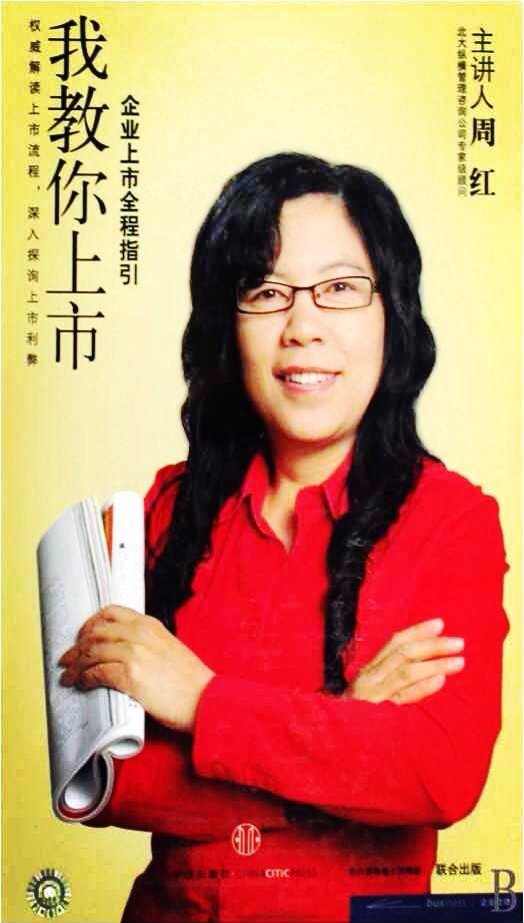 北大纵横管理咨询公司专家级顾问嘉富诚国际资本有限公董事合伙人嘉诚金石产业投资基金（ＰＥ）房地产机会投资基金管理人擅长企业资本运营教学与实战演练，具有3年211大学《证券学》教学经验，6年总裁班、ＭＢＡ＼ＥＭＢＡ＼ＥＤＰ中心教学实践，8年证券公司投资银行业务经验，6年沪上市公司董事副总、董事会秘书，5年企业管理咨询公司专家级顾问。吴春明：企业并购重组与整合环球菲特咨询培训公司首席财务咨询师，瑞典CELEMI国际培训公司认证培训师，北京大学经济学院、清华大学继续教育学院特聘教授，具有15年以上的跨国公司财务管理经验 (海外工作6年),曾在瑞典SKF集团的在华公司任财务总监, 世界500强企业美国霍尼韦尔公司任工业自控系统事业部大中国区财务总监，国内知名上市企业 - 维维股份（股票代码600300）任CFO。曾建：企业并购重组实务与操作技巧毕业于华南理工大学，硕士研究生学历，华南理工大学硕士研究生校外导师，深圳证券交易所独立董事、董秘培训班兼职讲师。2000年7月加入广发证券，2005年9月起分别在广发证券兼并收购部、国际业务部从事境内外企业兼并收购业务，先后完成中银绒业、顺发恒业、西部资源、湖北能源、神奇制药、景峰制药、银广夏、海立美达、四川金顶等诸多上市公司借壳、整体上市、产业并购等重大资产重组、破产重整项目。为响应国家产业并购号召，2017年3月调入广发证券全资子投公司广发信德投资管理有限公司担任公司总经理助理、董事总经理、并购投资部总经理，主要围绕上市公司产业并购进行投资。附件2企业兼并重组培训班报名申请表企业名称（盖章）：所属区县（市）：备注：1、报名参加培训的学员必须全程参加培训整个过程，并配合做好培训测评。      2、…附件3镇海九龙山庄行车路线图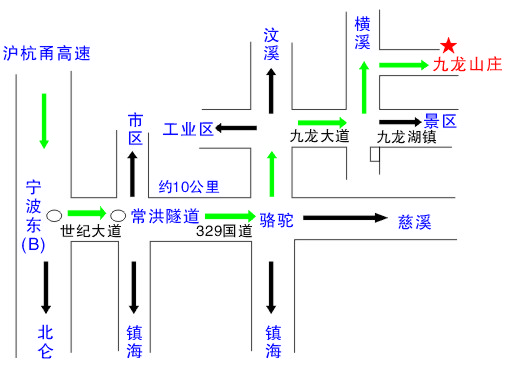 1、海曙、江北方向：走育才路—康庄路—骆费路—九龙大道—九龙山庄。2、江东方向：从常洪隧道直行，沿世纪大道直行，在庒市这里也不要进入329国道，还是世纪大道直行，一直到镇海大道（或镇骆路）左转直行，与329国道交叉口还是直行到九龙大道右转。3、北仑象山、余姚方向：走宁波绕城高速，往镇海九龙湖出口下直行九龙湖大道到九龙山庄。4、慈溪方向：走329国道，往龙山方向开，过了龙山后路上有指示标指示往九龙湖方向开，会看到九龙山庄指示牌。时间课程/时间内容安排相关人员第一天上午8:00-8:40学员签到承办方第一天上午8:45-9:00开班典礼（领导讲话）集体合影经信委、承办方第一天上午9:00-12:00培训：企业并购重组实务与操作技巧企业并购重组的机理和方式、方法；当前国有资产新的管理体制改革与企业并购的相关分析；跨行业并购的战略问题和技巧；企业收购的目标公司评价、谈判、定价、融资等实务操作技巧；承办方第一天中午12:00-14:00中餐、午休酒店第一天下午14:00-17:00培训：企业并购重组实务与操作技巧企业并购的法律、法规、政策的分析；企业并购的风险防范；如何利用外资进行国有股权收购和利用外资改制重组企业；企业实施管理层收购（MBO）和管理层与员工联合收购（MEBO）的方法与技巧；民营资本参与并购国有企业方法、途径及其注意事项。企业并购后的整合及完善。承办方第二天上午8:30-11:30培训：企业并购重组与资本运作并购重组题材；并购重组的实质；企业并购重组的论证；承办方第二天中午11:30-13:30中餐、午休酒店第二天下午13:30-16:30培训：企业并购重组与资本运作并购后整合治理历史遗留问题；资产与债务；业务与市场；文化整合。再融资——支付方式；并购重组案例解析；承办方第三天上午08:30-11:30培训：企业并购重组与整合为什么并购？尽职调查查什么？目标企业值多少钱？承办方第三天中午11:30-13:30中餐酒店第三天下午13:30-16:30培训：企业并购重组与整合杠杆收购与管理层收购(MBO)恶意收购与反收购工具并购后的整合学员满意度测评承办方姓    名出生年月职  务性  别文化程度手机单位电话是否住宿所在企业主导产品所在企业上年销售（万元）所在企业员工人数企业网址对本次课程建议